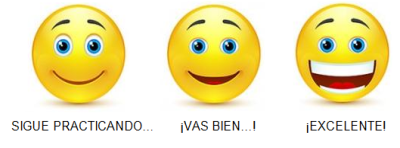 Nombre: ________________________________________   2° año ____                                    (Nombre – Apellido)Objetivo: Ordenar alfabéticamente, reconocer sinónimos, sustantivos comunes y adjetivos.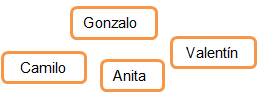 1. Ordena alfabéticamente los siguientes nombres.    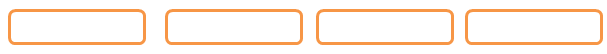 2. Escribe  las palabras que tengan el mismo significado. Sinónimos.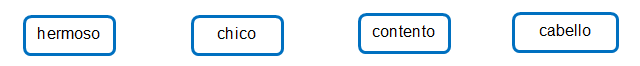 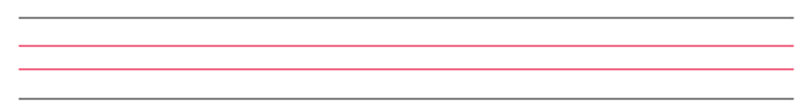 3. Observa el dibujo y escribe dos adjetivos calificativos frente al sustantivo. 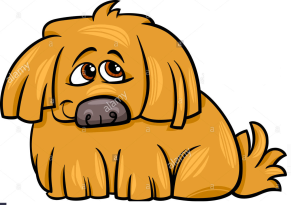 Mi perro es   ________________    y    _________________.4. Lee las siguientes oraciones  y encierra de color rojo los sustantivos propios y de azul los sustantivos comunes.Sofía tiene en su casa una planta muy bonita. Las playas de Arica son muy grandes. Paulina y Andrés viajaron a Santiago en avión.La gallina Clementina puso un huevo en el nido.